Załącznik do uchwały Prezydium ZG PTTKnr 246/XIX/2022 z dnia 20 października 2022 r.REGULAMIN 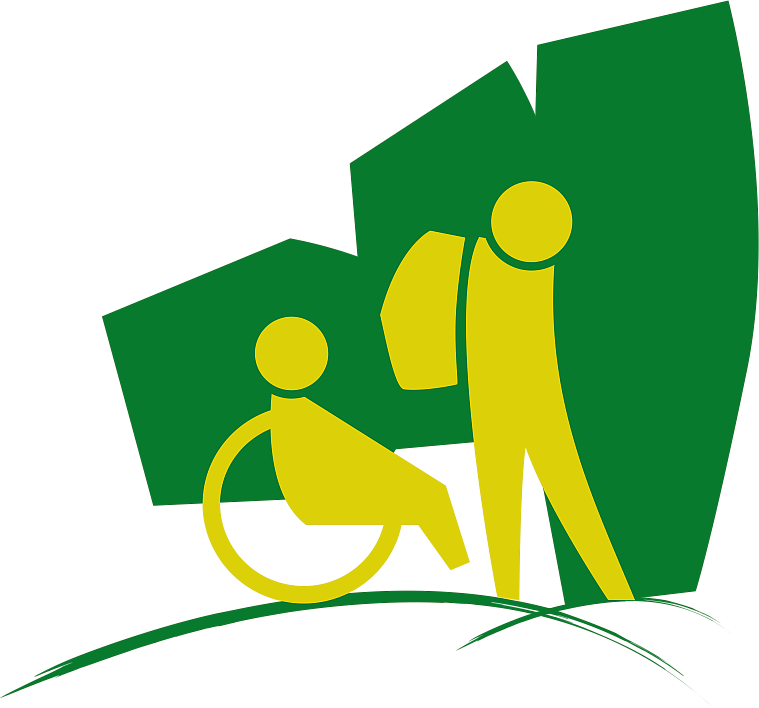 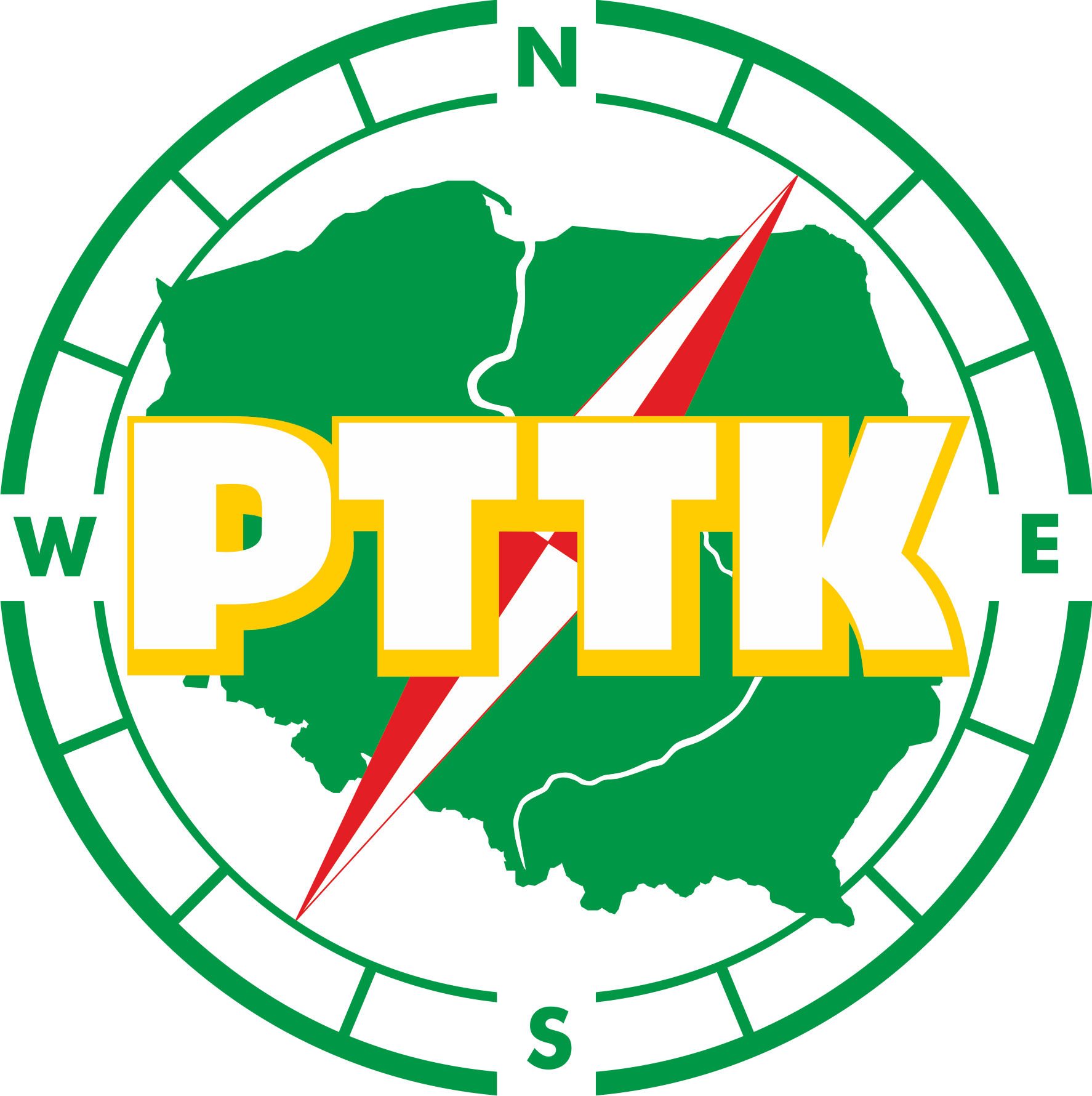 Ogólnopolskiego Konkursu dla Oddziałów PTTK na Najlepszą Programową Ofertę Turystyczną 
dla Niepełnosprawnych Turystów i Krajoznawców§ 1Niniejszy regulamin określa zasady, zakres i warunki uczestnictwa w Ogólnopolskim Konkursie dla Oddziałów PTTK na Najlepszą Programową Ofertę Turystyczną dla Niepełnosprawnych Turystów i Krajoznawców, zwanego dalej Konkursem.Organizatorem Konkursu jest Polskie Towarzystwo Turystyczno-Krajoznawcze z siedzibą w Warszawie przy ul. Senatorskiej 11, zwane dalej Organizatorem. Obsługę Konkursu w imieniu Organizatora zapewnia Rada ds. Turystyki Osób Niepełnosprawnych Zarządu Głównego PTTK. Głównym celem Konkursu jest popularyzacja turystyki i krajoznawstwa wśród osób z niepełnosprawnościami.Celami szczegółowymi Konkursu są:zwiększanie zainteresowania oddziałów PTTK problemami osób z niepełnosprawnościami wypracowywanie nowych form turystyki dla osób z niepełnosprawnościami (przygotowanie specjalnych tras do turystyki pieszej, motorowej, kolarskiej, kajakowej, itp.);docieranie do różnych środowisk osób o specjalnych potrzebach, a zwłaszcza dzieci i młodzieży – członków i sympatyków PTTK – z atrakcyjną ofertą taniej imprezy krajoznawczo-turystycznej o wyraźnych walorach prozdrowotnych i prosocjalizacyjnych;upowszechnienie turystycznych i krajoznawczych tradycji rodzinnych, środowiskowych, szkolnych oraz regionalnych;zachęcanie do współpracy z instytucjami, stowarzyszeniami, organizacjami i fundacjami działającymi na rzecz osób z niepełnosprawnościami;przybliżanie osobom z niepełnosprawnościami obiektów dziedzictwa kulturowego i walorów przyrodniczych regionu i kraju;pomoc w rozwijaniu przez osoby z niepełnosprawnościami zgodnie z indywidualnymi potrzebami aktywnego uprawiania turystyki i krajoznawstwa;przegląd aktywności i zwiększenie liczebności kadry (organizatorów, przodowników PTTK, przewodników PTTK oraz grona wolontariuszy – także spoza PTTK) oraz poprawę stanu jej przygotowania do prowadzenia grup osób z niepełnosprawnościami;podkreślanie roli oddziałów PTTK oraz ich jednostek organizacyjnych prowadzących działalność na rzecz osób z niepełnosprawnościami;wyłanianie najlepiej pracującego oddziału PTTK lub jego jednostki organizacyjnej na rzecz osób z niepełnosprawnościami; upowszechnianie dobrych przykładów, uczących wędrowania, poznawania kraju, uprawiania ulubionej dyscypliny turystyki kwalifikowanej wśród osób z niepełnosprawnościami Konkurs daje możliwości dokonania przeglądu i weryfikacji przystosowania środków komunikacji oraz dostępności do obiektów zabytkowych, muzealnych, przyrodniczych, widokowych, noclegowych dla osób z niepełnosprawnościami.Konkurs sprzyja też zespalaniu różnych ośrodków działających na rzecz udziału osób z niepełnosprawnościami w turystyce i krajoznawstwie.§ 2Udział w Konkursie mogą wziąć oddziały PTTK, które zgłoszą swój udział i nadeślą informację o działalności na rzecz osób z niepełnosprawnościami.Konkurs trwa od 1 stycznia do 31 grudnia bieżącego roku.Zgłoszenia w formie sprawozdania z realizacji ofert dla turystów i krajoznawców niepełnosprawnych należy nadesłać albo w formie elektronicznej na adres e-mail: poczta@ton.pttk.pl, albo w formie pisemnej na adres: Rada ds. Turystyki Osób Niepełnosprawnych Zarządu Głównego PTTKul. Senatorska 1100–075 Warszawaz dopiskiem: „Konkurs dla Oddziałów PTTK na Najlepszą Programową Ofertę Turystyczną dla Niepełnosprawnych Turystów i Krajoznawców”Termin nadsyłania zgłoszeń upływa 20 stycznia roku następnego.§ 3Oceny zgłoszeń dokona jury konkursowe powołane przez Radę ds. Turystyki Osób Niepełnosprawnych Zarządu Głównego PTTK.Kryteria oceny zgłoszeń:Innowacyjność i atrakcyjność programu imprezy turystyczno-krajoznawczej dla osób z niepełnosprawnościami.Funkcjonowanie przy oddziale szkolnego koła krajoznawczo-turystycznego działającego przy placówkach opiekuńczo-wychowawczych i szkołach z oddziałami integracyjnymi, komisji lub koła ds. turystyki osób niepełnosprawnych.Popularyzacja ofert turystycznych dla osób z niepełnosprawnościami (liczba imprez krajoznawczo-turystycznych i liczba uczestników).Sposób dotarcia do różnych środowisk osób z niepełnosprawnościami. Uwzględnienie potrzeb niepełnosprawnych dzieci i młodzieży oraz ich rodzin.Liczba organizacji i środowisk uczestniczących w imprezach organizowanych przez oddział PTTK. Różnorodność atrakcji krajoznawczych podczas imprez turystycznych dobranych pod kątem rodzaju i stopnia niepełnosprawności oraz ograniczeń z tym związanych.Uwzględnienie w programie imprezy dostępności i udogodnień dla osób z niepełnosprawnościami w zwiedzanych obiektach przyrodniczo-kulturowych.Różnorodność form turystyki kwalifikowanej adresowanej do osób z niepełnosprawnościami.Efekty integracji osób z niepełnosprawnościami w obszarze krajoznawstwa i turystyki z Polskim Towarzystwem Turystyczno-Krajoznawczym. Powiązanie imprezy − zaadresowanej do osób z niepełnosprawnościami − z hasłem programowym przyjętym na dany rok w PTTK.Dokumentacja wycieczek – fotografie, trasy wraz z opisem dla osób z niepełnosprawnościami.Popularyzacja imprez w mediach.Od rozstrzygnięć jury konkursowego nie przysługuje odwołanie.§ 4Rozstrzygnięcie Konkursu nastąpi w I kwartale roku następnego.O rozstrzygnięciu Konkursu laureaci Konkursu zostaną powiadomieni pocztą elektroniczną. Wyniki Konkursu zostaną umieszczone na stronie internetowej Organizatora (http://pttk.pl). Organizatorzy przewidują dla laureatów nagrody.§ 5Interpretacja Regulaminu należy do Organizatora, do którego mogą być zgłaszane reklamacje dotyczące naruszenia Regulaminu.Regulamin, zatwierdzony uchwałą Prezydium Zarządu Głównego PTTK nr 246/XIX/2022 z dnia 20 października 2022 r., wchodzi w życie z dniem jego uchwalenia. 